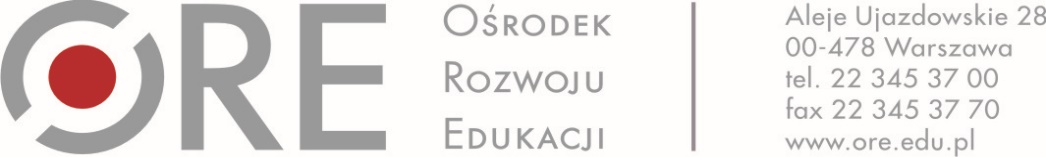 Warszawa, dnia 17 maja 2018 r.Dot.: postepowania Nr WA/ZUZP/261/37/2018Informacja z wyboru najkorzystniejszej ofertyCzęść 1Obsługa portów i terminali (1 suplement do dyplomu i 2 suplementy do kwalifikacji)Oferta najkorzystniejsza: Aleksandra Maksimiuk, ul. Niska 23/7, 15-666 BiałystokOferta najkorzystniejsza: Anna Wawruch-Lis, 21-040 Świdnik, Al. Lotników Polskich 115Uzasadnienie faktyczne:Zamawiający wybrał najkorzystniejszą ofertę na podstawie kryterium oceny ofert określonych w specyfikacji istotnych warunków zamówienia. Streszczenie i porównanie złożonych ofert, w oparciu o kryterium oceny ofert: tj.: cena brutto (C) – 20%, doświadczenie – 80%.Uzasadnienie prawne:92 ust. 11. Zamawiający informuje niezwłocznie wszystkich wykonawców o wyborze najkorzystniejszej oferty (…)Oferta Wykonawcy Joanny Zabrzewskiej-Śwituła – została odrzucona.Uzasadnienie faktyczne:Kwota oferty przewyższa kwotę, którą Zamawiający określił w opisie przedmiotu zamówienia. W związku z tym, oferta jest niezgodna z treścią SIWZ i podlega odrzuceniu.Uzasadnienie prawne:Art. 89. 1. Zamawiający odrzuca ofertę, jeżeli:2)jej treść nie odpowiada treści specyfikacji istotnych warunków zamówienia, z zastrzeżeniem art. 87 ust. 2 pkt 3;Część 3Transport (1 suplement do dyplomu i 2 suplementy do kwalifikacji)Oferta najkorzystniejsza: Agnieszka Krupa, ul. Ułańska 34/2 52-213 WrocławOferta najkorzystniejsza: Joanna Konop, Kiepury 11/35, Lublin 20-838*Cena po złożeniu ofert dodatkowej zgodnie z zapisani PzpUzasadnienie faktyczne:Zamawiający wybrał najkorzystniejszą ofertę na podstawie kryterium oceny ofert określonych w specyfikacji istotnych warunków zamówienia. Streszczenie i porównanie złożonych ofert, w oparciu o kryterium oceny ofert: tj.: cena brutto (C) – 20%, doświadczenie – 80%.Uzasadnienie prawne:92 ust. 11. Zamawiający informuje niezwłocznie wszystkich wykonawców o wyborze najkorzystniejszej oferty (…)Część 17 Przemysł odzieżowy (1 suplement do dyplomu i 1 suplement do kwalifikacji)Oferta najkorzystniejsza: Ewa Jachura, 42-215 Częstochowa ul. Kiedrzyńska 130 m 106Oferta najkorzystniejsza: Artur Pacholski, 94-331 Łódź, ul. Pancerników 34*Cena po złożeniu ofert dodatkowej zgodnie z zapisami PzpUzasadnienie faktyczne:Zamawiający wybrał najkorzystniejszą ofertę na podstawie kryterium oceny ofert określonych w specyfikacji istotnych warunków zamówienia. Streszczenie i porównanie złożonych ofert, w oparciu o kryterium oceny ofert: tj.: cena brutto (C) – 20%, doświadczenie – 80%.Uzasadnienie prawne:92 ust. 11. Zamawiający informuje niezwłocznie wszystkich wykonawców o wyborze najkorzystniejszej oferty (…)Wykonawca Elżbieta Czernik – została wykluczona z postępowaniaWykonawca Edyta Cyganek – została wykluczona z postępowaniaUzasadnienie faktyczne:Zamawiający nie może dokonać wyboru najkorzystniejszej oferty. Złożone oferty przedstawiają taka samą cenę w związku z czym Zamawiający zobowiązany jest do odrzucenia ofert  z powodu braku możliwości wybrania oferty najkorzystniejszej.Część 18Przemysł odzieżowy (1 suplement do dyplomu i 1 suplement do kwalifikacji)Oferta najkorzystniejsza: Ewa Jachura, 42-215 Częstochowa, ul. Kiedrzyńska 130 m 106Oferta najkorzystniejsza: Elżbieta Czernik, ul. Dworska 18/23, 41-219 Sosnowiec*Cena po złożeniu ofert dodatkowej zgodnie z zapisami PzpUzasadnienie faktyczne:Zamawiający wybrał najkorzystniejszą ofertę na podstawie kryterium oceny ofert określonych w specyfikacji istotnych warunków zamówienia. Streszczenie i porównanie złożonych ofert, w oparciu o kryterium oceny ofert: tj.: cena brutto (C) – 20%, doświadczenie – 80%.Uzasadnienie prawne:92 ust. 11. Zamawiający informuje niezwłocznie wszystkich wykonawców o wyborze najkorzystniejszej oferty (…)Część 20Przemysł chemiczny (1 suplement do dyplomu i 1 suplement do kwalifikacji)Oferta najkorzystniejsza: Zygmunt Fekner, ul. Jantarowa 18/74, 20-582 LublinUzasadnienie faktyczne:Zamawiający wybrał najkorzystniejszą ofertę na podstawie kryterium oceny ofert określonych w specyfikacji istotnych warunków zamówienia. Streszczenie i porównanie złożonych ofert, w oparciu o kryterium oceny ofert: tj.: cena brutto (C) – 20%, doświadczenie – 80%.Uzasadnienie prawne:92 ust. 11. Zamawiający informuje niezwłocznie wszystkich wykonawców o wyborze najkorzystniejszej oferty (…)Wykonawca Małgorzata Przybyłek – została wykluczona z postępowaniaUzasadnienie faktyczne:Zamawiający pismem z dnia 4 kwietnia 2018 r., wezwał wykonawcę do uzupełnienia oferty przez złożenie dokumentu potwierdzającego co najmniej 3-letnie doświadczenie zawodowe w pracy w grupie zawodów, w ramach której składana jest oferta. Z załączonych dokumentów nie wynika, aby p. Małgorzata Przybyłek posiadała wymagane doświadczenie zawodowe.Uzasadnienie prawne:art. 24 ust. 1 Z postępowania o udzielenie zamówienia wyklucza się: Wykonawcę, który nie wykazał spełnienia warunków udziału w postepowaniu (...) lub nie wykazał braku podstaw wykluczenia art. 24.4Ofertę wykonawcy wykluczonego uznaje się za odrzuconą.Część 21Przemysł chemiczny (1 suplement do dyplomu i 2 suplementy do kwalifikacji)Oferta najkorzystniejsza: Halina Bielecka, ul. Turniejowa 30/2, 53-014 WrocławOferta najkorzystniejsza: Barbara Szymańczak, 26-600Radom, ul. Klwatecka 26dUzasadnienie faktyczne:Zamawiający wybrał najkorzystniejszą ofertę na podstawie kryterium oceny ofert określonych w specyfikacji istotnych warunków zamówienia. Streszczenie i porównanie złożonych ofert, w oparciu o kryterium oceny ofert: tj.: cena brutto (C) – 20%, doświadczenie – 80%.Uzasadnienie prawne:92 ust. 11. Zamawiający informuje niezwłocznie wszystkich wykonawców o wyborze najkorzystniejszej oferty (…)Wykonawca Jolanta Gajda – została wykluczona z postępowaniaUzasadnienie faktyczne:Zamawiający pismem z dnia 4 kwietnia 2018 r., wezwał wykonawcę do uzupełnienia oferty przez złożenie dokumentu potwierdzającego co najmniej 3-letnie doświadczenie zawodowe w pracy w grupie zawodów, w ramach której składana jest oferta. Z załączonych dokumentów nie wynika, aby p. Jolanta Gajda posiadała wymagane doświadczenie zawodowe.Uzasadnienie prawne:art. 24 ust. 1 Z postępowania o udzielenie zamówienia wyklucza się: Wykonawcę, który nie wykazał spełnienia warunków udziału w postepowaniu (...) lub nie wykazał braku podstaw wykluczenia art. 24.4Ofertę wykonawcy wykluczonego uznaje się za odrzuconą.Wykonawca Małgorzata Przybyłek – została wykluczona z postępowaniaUzasadnienie faktyczne:Zamawiający pismem z dnia 4 kwietnia 2018 r., wezwał wykonawcę do uzupełnienia oferty przez złożenie dokumentu potwierdzającego co najmniej 3-letnie doświadczenie zawodowe w pracy w grupie zawodów, w ramach której składana jest oferta. Z załączonych dokumentów nie wynika, aby p. Małgorzata Przybyłek posiadała wymagane doświadczenie zawodowe.Uzasadnienie prawne:art. 24 ust. 1 Z postępowania o udzielenie zamówienia wyklucza się: Wykonawcę, który nie wykazał spełnienia warunków udziału w postepowaniu (...) lub nie wykazał braku podstaw wykluczenia art. 24.4Ofertę wykonawcy wykluczonego uznaje się za odrzuconą.Część 22Papiernictwo (1 suplement do dyplomu i 2 suplementy do kwalifikacji)Oferta najkorzystniejsza: Honorata Gruszka ul. Łagiewnicka 45a m 18, 91-839 ŁódźOferta najkorzystniejsza: Anna Chmielewska-Wurch, Przybyszewskiego 231 R, 93-120 Łódź Uzasadnienie faktyczne:Zamawiający wybrał najkorzystniejszą ofertę na podstawie kryterium oceny ofert określonych w specyfikacji istotnych warunków zamówienia. Streszczenie i porównanie złożonych ofert, w oparciu o kryterium oceny ofert: tj.: cena brutto (C) – 20%, doświadczenie – 80%.Uzasadnienie prawne:92 ust. 11. Zamawiający informuje niezwłocznie wszystkich wykonawców o wyborze najkorzystniejszej oferty (…)Wykonawca Wojciech Pilc – został wykluczony z postępowaniaUzasadnienie faktyczne:Zamawiający wezwał do uzupełnienia dokumentów potwierdzających warunki udziału w postępowaniu. Wykonawca nie uzupełnił dokumentów w terminie wyznaczonym przez ZamawiającegoUzasadnienie prawne:art. 24 ust. 1 Z postępowania o udzielenie zamówienia wyklucza się: Wykonawcę, który nie wykazał spełnienia warunków udziału w postepowaniu (...) lub nie wykazał braku podstaw wykluczenia
art. 24.4Ofertę wykonawcy wykluczonego uznaje się za odrzuconą.Wykonawca Magdalena Fijałkowska – została wykluczona z postępowaniaUzasadnienie faktyczne:Zamawiający pismem z dnia 4 kwietnia 2018 r., wezwał wykonawcę do uzupełnienia oferty przez złożenie dokumentu potwierdzającego co najmniej 3-letnie doświadczenie zawodowe w pracy w grupie zawodów, w ramach której składana jest oferta. Z załączonych dokumentów nie wynika, aby p. Magdalena Fijałkowska posiadała wymagane doświadczenie zawodowe.Uzasadnienie prawne:art. 24 ust. 1 Z postępowania o udzielenie zamówienia wyklucza się: Wykonawcę, który nie wykazał spełnienia warunków udziału w postepowaniu (...) lub nie wykazał braku podstaw wykluczenia art. 24.4Ofertę wykonawcy wykluczonego uznaje się za odrzuconą.Część 66Górnictwo otworowe (1 suplement do dyplomu i 1 suplement do kwalifikacji)Oferta najkorzystniejsza: Aneta Szymańska-Szydło, ul. Zagórze 13, 38-420 KorczynaUzasadnienie faktyczne:Zamawiający wybrał najkorzystniejszą ofertę na podstawie kryterium oceny ofert określonych w specyfikacji istotnych warunków zamówienia. Streszczenie i porównanie złożonych ofert, w oparciu o kryterium oceny ofert: tj.: cena brutto (C) – 20%, doświadczenie – 80%.Uzasadnienie prawne:92 ust. 11. Zamawiający informuje niezwłocznie wszystkich wykonawców o wyborze najkorzystniejszej oferty (…)Ponadto Zamawiający informuje, iż unieważnia postepowanie w części nr: 54,59,61.Uzasadnienie faktyczne:W przedmiotowych zadaniach nie wpłynęła żadna ważna oferta, nie podlegająca odrzuceniu.Uzasadnienie prawne:art.93.1.Zamawiający unieważnia postępowanie o udzielenie zamówienia, jeżeli:nie złożono żadnej oferty niepodlegającej odrzuceniu albo nie wpłynął żaden wniosek o dopuszczenie do udziału w postępowaniu od wykonawcy niepodlegającego wykluczeniu, z zastrzeżeniem pkt 2 i 3;Nr ofertyNazwa i adres wykonawcyKryterium oceny ofert – Łączna cena brutto zawykonanie zamówienia –20%Kryterium oceny ofert – Łączna cena brutto zawykonanie zamówienia –20%Kryterium oceny ofert – Doświadczenie – 80%Łączna liczba punktów uzyskanych w ramach kryteriów oceny ofert109Agnieszka Krupa ul. Ułańska 34/2 52-213 Wrocław5 790,00 zł17,96 pkt60,00 pkt77,96 pkt98Edyta Bartczak-Majkowska
ul. Wojrowicka 48/7 54-436 Wrocław5 790,00 zł17,96 pkt60,00 pkt77,96 pkt70Aleksandra Maksimiuk, ul. Niska 23/7, 15-666 Białystok5 200,00 zł20,00 pkt80,00 pkt100,00 pkt10Joanna Zabrzewska-Śwituła Oferta nie podlega ocenieOferta nie podlega ocenieOferta nie podlega ocenieOferta nie podlega ocenie68Beata Targowska 82-500 Kwidzyn, ul. Staszica 54/206 000,00 zł17,33 pkt0,00 pkt17,33 pkt48Anna Wawruch-Lis 21-040 Świdnik, Al. Lotników Polskich 1156 000,00 zł17,33 pkt80,00 pkt97,33 pktNr ofertyNazwa i adres wykonawcyKryterium oceny ofert - Łączna cena brutto zawykonanie zamówienia –20%Kryterium oceny ofert - Łączna cena brutto zawykonanie zamówienia –20%Kryterium oceny ofert – Doświadczenie – 80%Łączna liczba punktów uzyskanych w ramach kryteriów oceny ofert110Przemysław Sowała98-200 Zduńska Wola, Czechy 106 500,00 zł17,81 pkt80,00 pkt87,81 pkt109Agnieszka Krupaul. Ułańska 34/2 52-213 Wrocław5 790,00 zł20,00 pkt80,00 pkt100,00 pkt105Joanna Konop Kiepury 11/35, Lublin 20-8386 200,00 zł5 750,00 zł*18,67 pkt80,00 pkt98,67 pkt94Anna Strzelec, 20-726 Lublinul. Śląska 306 200,00 zł5 780,00 zł*18,67 pkt80,00 pkt98,67 pkt93Lucyna Kleszcz 40-152 Katowice6 290,00 zł18,41 pkt60,00 pkt78,41 pkt57Adrian Busse, 44-251 Rybnik, ul. Fabryczna 126 290,00 zł18,41 pkt0,00 pkt18,41 pktNr ofertyNazwa i adres wykonawcyKryterium oceny ofert - Łączna cena brutto zawykonanie zamówienia –20%Kryterium oceny ofert - Łączna cena brutto zawykonanie zamówienia –20%Kryterium oceny ofert  – Doświadczenie – 80%Łączna liczba punktów uzyskanych w ramach kryteriów oceny ofert143Elżbieta Czernik, ul. Dworska 18/23 41-219 Sosnowiec3 750,00 zł3 500,00 zł*17,06 pkt80,00 pkt97,06 pkt166Edyta Cyganek, 42-500 Będzin, ul. Narutowicza 2/233 750,00 zł3 500,00 zł*17,06 pkt80,00 pkt97,06 pkt20Artur Pacholski, 94-331 Łódź,ul. Pancerników 343 200,00 zł20,00 pkt40,00 pkt60,00 pkt62Ewa Jachura, 42-215 Częstochowa ul. Kiedrzyńska 130 m 1063 720,00 zł17,20 pkt80,00 pkt97,20 pktNr ofertyNazwa i adres wykonawcyKryterium oceny ofert - Łączna cena brutto zawykonanie zamówienia –20%Kryterium oceny ofert - Łączna cena brutto zawykonanie zamówienia –20%Kryterium oceny ofert – Doświadczenie – 80%Łączna liczba punktów uzyskanych w ramach kryteriów oceny ofert143Elżbieta Czernik, ul. Dworska 18/23 41-219 Sosnowiec3 750,00 zł3 450,00 zł*17,06 pkt80,00 pkt97,06 pkt20Artur Pacholski, 94-331 Łódź, ul. Pancerników 343 200,00 zł20,00 pkt20,00 pkt40,00 pkt62Ewa Jachura, 42-215 Częstochowa, ul. Kiedrzyńska 130 m 1063 720,00 zł17,20 pkt80,00 pkt97,20 pkt166Edyta Cyganek, 42-500 Będzin, ul. Narutowicza 2/233 750,00 zł3 500,00 zł*17,06 pkt80,00 pkt97,06 pktNr ofertyNazwa i adres wykonawcyKryterium oceny ofert - Łączna cena brutto zawykonanie zamówienia –20%Kryterium oceny ofert - Łączna cena brutto zawykonanie zamówienia –20%Kryterium oceny ofert – Doświadczenie – 80%Łączna liczba punktów uzyskanych w ramach kryteriów oceny ofert114Zygmunt Fekner, ul. Jantarowa 18/7420-582 Lublin3 000,00 zł20,00 pkt0,00 pkt20,00 pkt6Małgorzata Przybyłek, 26-600 Radom ul. Paderewskiego 23/33Oferta nie podlega ocenieOferta nie podlega ocenieOferta nie podlega ocenieOferta nie podlega ocenieNr ofertyNazwa i adres wykonawcyKryterium oceny ofert - Łączna cena brutto zawykonanie zamówienia –20%Kryterium oceny ofert - Łączna cena brutto zawykonanie zamówienia –20%Kryterium oceny ofert – Doświadczenie – 80%Łączna liczba punktów uzyskanych w ramach kryteriów oceny ofert114Zygmunt Feknerul. Jantarowa 18/74 20-582 Lublin5 400,00 zł20,00 pkt0,00 pkt20,00 pkt30Halina Bielecka 53-014 Wrocław ul. Turniejowa 30/26 000,00 zł18,00 pkt80,00 pkt98,00 pkt42Jolanta Gajda 42-436 Zarzecze 1AOferta nie podlega ocenieOferta nie podlega ocenieOferta nie podlega ocenieOferta nie podlega ocenie7Małgorzata Przybyłek 26-600 Radom ul. Paderewskiego 23/33Oferta nie podlega ocenieOferta nie podlega ocenieOferta nie podlega ocenieOferta nie podlega ocenie167 Barbara Szymańczak26-600Radom ul. Klwatecka 26d5 890,00 zł18,33 pkt40,00 pkt58,33 pktNr ofertyNazwa i adres wykonawcyKryterium oceny ofert - Łączna cena brutto zawykonanie zamówienia –20%Kryterium oceny ofert - Łączna cena brutto zawykonanie zamówienia –20%Kryterium oceny ofert – Doświadczenie – 80%Łączna liczba punktów uzyskanych w ramach kryteriów oceny ofert26Wojciech Pilc, 94-002 ŁódźSprinterów 2 m 13Oferta ni podlega ocenieOferta ni podlega ocenieOferta ni podlega ocenieOferta ni podlega ocenie27Magdalena Fijałkowska 95-083 Lutomiersk, Mirosławiec 80 nOferta nie podlega ocenieOferta nie podlega ocenieOferta nie podlega ocenieOferta nie podlega ocenie21Anna Chmielewska-Wurch Przybyszewskiego 231 R, 93-120 Łódź6 000,00 zł17,86 pkt60,00 pkt77,86 pkt64Honorata Gruszka ul. Łagiewnicka 45a m 1891-839 Łódź7 000,00 zł15,31 pkt80,00 pkt95,31 pktNr ofertyNazwa i adres wykonawcyKryterium oceny ofert - Łączna cena brutto zawykonanie zamówienia –20%Kryterium oceny ofert - Łączna cena brutto zawykonanie zamówienia –20%Kryterium oceny ofert– Doświadczenie– 80%Łączna liczba punktów uzyskanychw ramach kryteriów oceny ofert111Aneta Szymańska-Szydło, ul. Zagórze 13, 38-420 Korczyna4 000,00 zł20,00 pkt40,00 pkt60,00 pkt36Jerzy Łachmanek, 38-305 Lipinki 5784 000,00 zł20,00 pkt80,00 pkt100,00 pkt